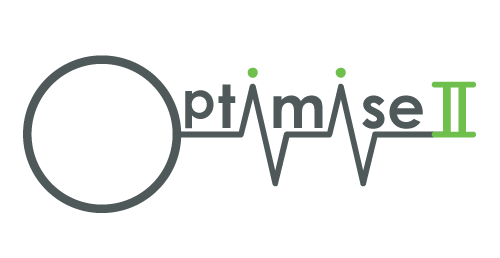 Estudo clínico de otimização do manejo cardiovascular perioperatório para melhorar resultados cirúrgicos II (OPTIMISE II)TERMO DE CONSENTIMENTO LIVRE E ESCLARECIDO INTERNACIONAL DO PACIENTENome do investigador principal: [Inserir aqui]Nome do centro do estudo: [Inserir aqui]	 		ID do estudo: |__||__|__|__| -|__|__|__|__|Insira suas iniciais na caixaQuando preenchido e assinado, entregue uma cópia para o paciente, arquive o original no arquivo do Centro de estudo do investigador e coloque uma cópia no histórico clínico.1.Confirmo que li e compreendi o folheto informativo com a data de DD/MMM/AAAA (versão N.N) do estudo OPTIMISE II. Tive a oportunidade de estudar as informações, fazer perguntas e recebi respostas satisfatórias.Confirmo que li e compreendi o folheto informativo com a data de DD/MMM/AAAA (versão N.N) do estudo OPTIMISE II. Tive a oportunidade de estudar as informações, fazer perguntas e recebi respostas satisfatórias.Confirmo que li e compreendi o folheto informativo com a data de DD/MMM/AAAA (versão N.N) do estudo OPTIMISE II. Tive a oportunidade de estudar as informações, fazer perguntas e recebi respostas satisfatórias.2.Estou ciente de que a minha participação no estudo é voluntária e que sou livre para sair do estudo a qualquer momento, sem indicar qualquer motivo, e sem que isso afete a minha assistência médica ou os meus direitos legais.Estou ciente de que a minha participação no estudo é voluntária e que sou livre para sair do estudo a qualquer momento, sem indicar qualquer motivo, e sem que isso afete a minha assistência médica ou os meus direitos legais.Estou ciente de que a minha participação no estudo é voluntária e que sou livre para sair do estudo a qualquer momento, sem indicar qualquer motivo, e sem que isso afete a minha assistência médica ou os meus direitos legais.3.Entendo que algumas partes de meu histórico clínico e as informações coletadas durante o estudo poderão ser consultadas pela equipe de pesquisa, pelo centro de coordenação nacional ou internacional, pelo patrocinador (e seus representantes), pelas autoridades reguladoras ou pelo NHS Trust/Comitê de Saúde/equivalente internacional [elimine conforme adequado] quando for relevante para a pesquisa. Concedo minha permissão para que essas pessoas e organismos tenham acesso ao meu histórico clínico.Entendo que algumas partes de meu histórico clínico e as informações coletadas durante o estudo poderão ser consultadas pela equipe de pesquisa, pelo centro de coordenação nacional ou internacional, pelo patrocinador (e seus representantes), pelas autoridades reguladoras ou pelo NHS Trust/Comitê de Saúde/equivalente internacional [elimine conforme adequado] quando for relevante para a pesquisa. Concedo minha permissão para que essas pessoas e organismos tenham acesso ao meu histórico clínico.Entendo que algumas partes de meu histórico clínico e as informações coletadas durante o estudo poderão ser consultadas pela equipe de pesquisa, pelo centro de coordenação nacional ou internacional, pelo patrocinador (e seus representantes), pelas autoridades reguladoras ou pelo NHS Trust/Comitê de Saúde/equivalente internacional [elimine conforme adequado] quando for relevante para a pesquisa. Concedo minha permissão para que essas pessoas e organismos tenham acesso ao meu histórico clínico.4.Concordo que a equipe de pesquisa entre em contato com o meu clínico geral para coletar informações básicas sobre minha saúde e para informá-lo sobre minha participação neste estudo.Concordo que a equipe de pesquisa entre em contato com o meu clínico geral para coletar informações básicas sobre minha saúde e para informá-lo sobre minha participação neste estudo.Concordo que a equipe de pesquisa entre em contato com o meu clínico geral para coletar informações básicas sobre minha saúde e para informá-lo sobre minha participação neste estudo.5.Entendo que as informações coletadas a meu respeito para este estudo serão usadas na análise do estudo. Concordo que meus dados sejam armazenados e arquivados de modo seguro pela Queen Mary University of London.Entendo que as informações coletadas a meu respeito para este estudo serão usadas na análise do estudo. Concordo que meus dados sejam armazenados e arquivados de modo seguro pela Queen Mary University of London.Entendo que as informações coletadas a meu respeito para este estudo serão usadas na análise do estudo. Concordo que meus dados sejam armazenados e arquivados de modo seguro pela Queen Mary University of London.6.Estou de acordo que meus dados anonimizados sejam compartilhados com outros investigadores credenciados em futuras pesquisas e publicações sobre este tema.Estou de acordo que meus dados anonimizados sejam compartilhados com outros investigadores credenciados em futuras pesquisas e publicações sobre este tema.Estou de acordo que meus dados anonimizados sejam compartilhados com outros investigadores credenciados em futuras pesquisas e publicações sobre este tema.7.Concordo em participar do estudo OPTIMISE II.Concordo em participar do estudo OPTIMISE II.Concordo em participar do estudo OPTIMISE II.Nome do participante em letra de imprensa:Nome do participante em letra de imprensa:Data:Assinatura:Assinatura:____________________________________________________________________________________________________________________Nome em letra de imprensa da pessoa encarregada de explicar o termo de consentimento livre e esclarecido (pessoa responsável designada):Nome em letra de imprensa da pessoa encarregada de explicar o termo de consentimento livre e esclarecido (pessoa responsável designada):Data:Assinatura:Assinatura:______________________________________________________________________________________________________________________Nome do investigador em letra de imprensa:Nome do investigador em letra de imprensa:Data:Assinatura:Assinatura:______________________________________________________________________________________________________________________